Российская академия архитектуры и строительных наукНаучно-исследовательский институт теории и истории архитектуры и градостроительства(Филиал ФГБУ «ЦНИИП Минстроя России) Всероссийская научная конференцияАрхитектура и революция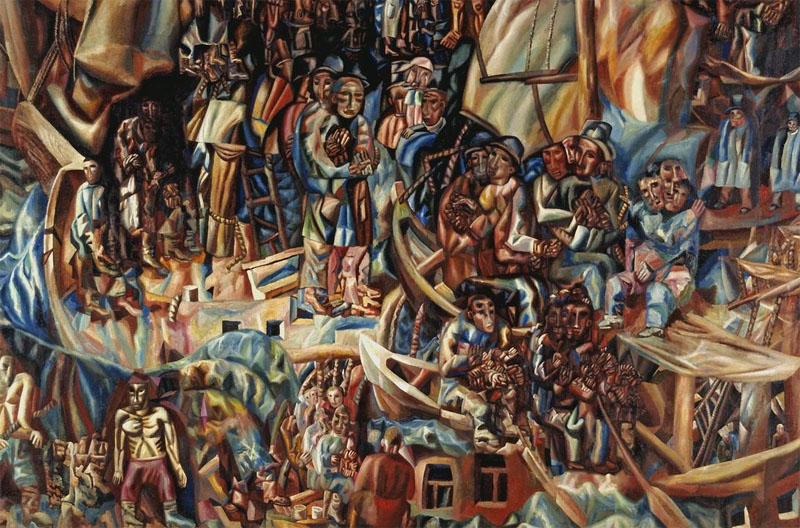 П.Н. Филонов. Корабли. 1919. Из цикла «Ввод в мировой расцвет». 1915-1924 7-8 ноября 2017 г.г. Москва. РААСН, ул. Большая Дмитровка, 24Российская академия архитектуры и строительных наукНаучно-исследовательский институт теории и истории архитектуры и градостроительства(Филиал ФГБУ «ЦНИИП Минстроя России) Всероссийская научная конференцияАрхитектура и революцияПрограмма конференции7-8 ноября 2017 г.г. Москва. РААСН, ул. Большая Дмитровка, 24Оргкомитет конференции:И.А. Бондаренко (председатель), А.В. Боков,Ю.П. Волчок(зам.председателя), А.Л. Гельфонд, А.Ю. Казарян, И.А. Казусь,Н.А.Коновалова, Ю.Л. Косенкова, К.Г.Хрупин (отв.секретарь)7 ноября 2017 г., вторник, 11.00Открытие конференцииПрезидент РААСН, академик РААСН Кузьмин Александр ВикторовичДиректор НИИТИАГ, академик РААСН Бондаренко Игорь АндреевичУтреннее заседание. Начало в 11.40 Ведущий заседания – Казарян Армен ЮрьевичКудрявцев Александр Петрович (Москва) «Архитектура или революция». В диалоге с Ле КорбюзьеБоков Андрей Владимирович (Москва)Архитектура и революционное сознание: pro&contraВолчок Юрий Павлович (Москва) 		Архитектура в четырехмерном пространстве. 		Взгляд  из  России – РСФСР – СССР – СНГ – России Явейн Олег Игоревич (Москва)Революция в судьбе профессииЛапин Илья Михайлович (Москва) «Расцвет современной русской архитектуры» словами студентов УЖВЗ. На пороге реформы архитектурного образования.1915Хомяков Александр Иванович (Москва)От памятников революции … к монументам примиренияКафтанов Андрей Витальевич (Москва)Архитектура Новой России в диалогах с наследием советского времени.*Конышева Евгения Владимировна (Челябинск)«Социалистический город» сквозь призму европейской практики: проекты европейских архитекторов для советских индустриальных центров рубежа 1920-1930-х годов.Чередина Ирина Семеновна (Москва)Имя В.И. Ленина в истории советской архитектурыПерерыв 14.00 – 15.00 Вечернее заседание. Начало в 15.00Ведущий заседания – Казусь Игорь АлександровичКоптева Татьяна Владимировна (Москва) «Аллегория» в революционной архитектуре французского ПросвещенияДубровский Юрий Викторович (Москва)Промышленная революция и новый образ британского городаЗуева Полина Петровна (Москва) 		Новаторские поиски в архитектуре небоскребов 1920-х годов.      		Чикаго – Москва: разница в подходах к проектированиюПеченкин Илья Евгеньевич (Москва) 		Архитектурная жизнь России от февраля до октября 1917 годаВоробьев Алексей Юрьевич (Москва)Революционный театр в разных контекстах историиСтаростенко Юлия Дмитриевна (Москва) Архитектурное сообщество на рубеже эпох: создание и деятельность  Всероссийского и Профессионального союзов зодчих в 1917-1918 гг.*Данилова Элина Александровна (Самара) 		Авангард: между созданием и разрушением*Меерович Марк Григорьевич (Иркутск) 		Сталинская революция в советской архитектуре: создание союза архитекторов*Коновалова Нина Анатольевна (Москва)Воплощение идей архитектуры русского авангарда 1920-х гг. в ЯпонииПросмотр и обсуждение фильма Дзиги Вертова«Человек с киноаппаратом» 1929 год8 ноября, среда, Утреннее заседание. Начало в 11.00 Ведущая – Гельфонд Анна ЛазаревнаСеливанова Александра Николаевна (Москва) 		Лев Троцкий и архитектура советского авангардаКазусь Игорь Александрович (Москва)Революционный феномен Домов Советов 1920-х годовВасильева Анна Владимировна (Москва)Формирование основ советской жилищной политики: поиск путей развития массового строительства впервые послереволюционные годы (на примере Москвы)*Яковлева Галина Николаевна (Москва) 		Генплан Москвы А.В. Щусева и И.В. Жолтовского. «Город для жизни». 1918Бальян Карен Владиленович (Москва)Таманян А.И. и революция. Формы самосохранения: генплан Ереванаи национальный язык*Птичникова Галина Александровна (Волгоград)Революция и Город (от Царицына к Сталинграду)Орельская Ольга Владимировна (Нижний Новгород) 		Послереволюционные преобразования в архитектуре Нижнего Новгорода*Токарев Артур Георгиевич (Ростов-на-Дону)Архитектура советского авангарда на Юге России – между традицией и новациейСимонович Ольга Игоревна (Москва)Динамика развития общинного устройства русской деревнина рубеже XIX-XX вековКосенкова Юлия Леонидовна (Москва)  		"Образцовая Культурная Деревня": архитектурные мечтания и реальность  1920-х-1930-х гг.Перерыв 14.00 – 15.00 Вечернее заседание. Начало  в 15.00 Ведущий – Волчок Юрий ПавловичЩенков Алексей Серафимович (Москва) 		Архитектурное наследство в первое послереволюционное десятилетиеГельфонд Анна Лазаревна (Нижний Новгород)Из истории организации гражданского проектирования    		в Нижнем Новгороде – г. Горьком в ХХ веке.Овсянникова Елена Борисовна (Москва) 		Архитектор Б.М. Великовский: творчество в 1910-1920-е годыГурари Марк Натанович (Москва)Архитектурные произведения авангарда как визуальные символы новой РоссииЧернихов Андрей Александрович (Москва) «Первоосновы новой архитектуры». 1910-1930-е годыЧепкунова Ирина Владимировна (Москва)Концепция сохранения памятников советского авангарда. 1917-1941Крымова Ирина Вячеславовна (Москва)Изменение представлений о памятниках архитектуры послереволюционного авангарда в XXI веке.Обсуждение и  подведение итогов конференции*  доклады, представленные в письменном виде  